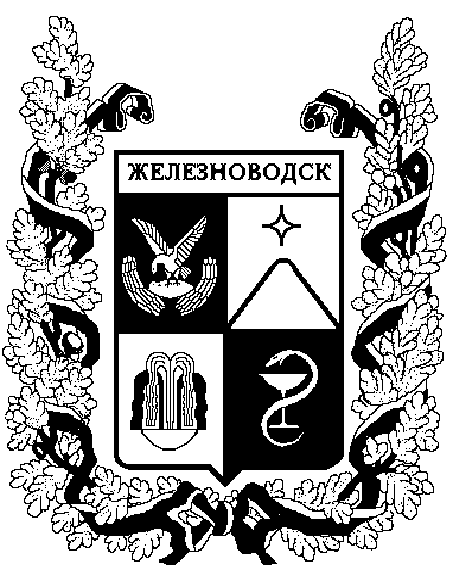 ПОСТАНОВЛЕНИЕАДМИНИСТРАЦИИ ГОРОДА-КУРОРТА ЖЕЛЕЗНОВОДСКА СТАВРОПОЛЬСКОГО КРАЯО внесении изменений в постановление администрации города-курорта Железноводска Ставропольского края от 20 ноября 2012 г. № 980 		В соответствии с федеральными законами от 06 октября 2003 г. 
№ 131-ФЗ «Об общих принципах организации местного самоуправления в Российской Федерации», от 01 декабря 2014 г. № 419-ФЗ «О внесении изменений в отдельные законодательные акты Российской Федерации по вопросам социальной защиты инвалидов в связи с ратификацией Конвенции о правах инвалидов», письмом министерства образования и молодежной политики Ставропольского края от 18 апреля 2016 г. № 04-20/3895                «О создании условий доступности образовательных организаций для инвалидов»ПОСТАНОВЛЯЮ:Внести в постановление администрации города-курорта Железноводска Ставропольского края от 20 ноября 2012 г. № 980 следующие изменения:В заголовке, пункте 1 постановления слово «(полного)» исключить.В Административном регламенте, утвержденном постановлением:1.2.1. В заголовке, тексте слово «(полного)» исключить.1.2.2. Подпункты 1.3.1.,1.3.2. пункта 1.3 раздела 1 «Общие положения» изложить в следующей редакции:«1.3.1. Юридический и почтовый адрес Управления: ул. Ленина,         д. 55, г. Железноводск, Ставропольский край, 357400.Справочные телефоны Управления: 8(87932)3-14-59, (87932)3-14-12,  телефон/факс  (87932) 3-14-60.Время работы: понедельник - пятница с 9-00 до 18-00, перерыв с 13-00 до 14-00.Выходные дни: суббота, воскресенье.Адрес электронной почты Управления: E-mail:  gelezno2011@yandex.ru.Адрес сайта: gelezno2011.aiq.ru.».«1.3.2. Для получения информации о порядке предоставления муниципальной услуги заявители обращаются: лично – в  Управление по адресу: ул. Ленина, 55, г. Железноводск, Ставропольский край;устно  по следующим номерам телефона: 8 (87932) 3-14-59,                         3-14-12, 3-14-60;в письменном виде путем направления почтовых отправлений  по адресу: ул. Ленина,55, г. Железноводск, Ставропольский край, 357400;  с использованием электронной почты по адресу: gelezno2011@yandex.ru;к информационным материалам, которые размещены на портале государственных и муниципальных услуг (функций), предоставляемых (исполняемых) органами исполнительной власти Ставропольского края и органами местного самоуправления муниципальных образований Ставропольского края, официальном информационном Интернет-портале органов государственной власти Ставропольского края в федеральной государственной информационной системе «Единый портал государственных и муниципальных услуг (функций)»;посредством использования электронной карты.».1.2.3. Раздел 2. «Стандарт предоставления муниципальной услуги» дополнить подпунктом 2.21 следующего содержания:«2.21. Инвалидам (включая инвалидов, использующих 
кресла-коляски и собак-проводников) обеспечивается беспрепятственный доступ к помещениям, в которых предоставляется государственная услуга, к залу ожидания, местам для заполнения заявлений о предоставлении муниципальной услуги, информационным стендам с образцами их заполнения и перечнем документов, необходимых для предоставления государственной услуги (далее - объекты инфраструктуры), в том числе обеспечиваются:доступность для инвалидов объектов инфраструктуры в соответствии с законодательством Российской Федерации о социальной защите инвалидов;возможность самостоятельного передвижения по объектам инфраструктуры, входа в них и выхода из них, в том числе с использованием кресла-коляски;сопровождение инвалидов, имеющих стойкие расстройства функции зрения и самостоятельного передвижения, и оказание им помощи;размещение оборудования и носителей информации, необходимых для обеспечения беспрепятственного доступа к объектам инфраструктуры с учетом ограничения их жизнедеятельности;дублирование необходимой для инвалидов звуковой и зрительной информации, а также надписей, знаков и иной текстовой и графической информации знаками, выполненными рельефно-точечным шрифтом Брайля, допуск сурдопереводчика и тифлосурдопереводчика;допуск на объекты инфраструктуры собаки-проводника при наличии документа, подтверждающего ее специальное обучение и выдаваемого по форме и в порядке, которые определяются федеральным органом исполнительной власти, осуществляющим функции по выработке и реализации государственной политики и нормативно-правовому регулированию в сфере социальной защиты населения;оказание специалистами, ответственными за прием и предоставление муниципальной услуги, помощи инвалидам в преодолении барьеров, мешающих получению ими муниципальной услуги наравне с другими лицами.В случае если существующие объекты инфраструктуры невозможно полностью приспособить с учетом потребностей инвалидов, специалисты, ответственные за прием и предоставление государственной услуги, принимают меры для обеспечения доступа инвалидов к месту предоставления муниципальной услуги.».2. Опубликовать настоящее постановление в общественно-политическом еженедельнике «Железноводские ведомости» и разместить на официальной сайте Думы города-курорта Железноводска Ставропольского края и администрации города-курорта Железноводска Ставропольского края в сети Интернет.3. Контроль за выполнением настоящего постановления возложить на первого заместителя главы администрации города-курорта Железноводска Ставропольского края Бондаренко Н.Н.4. Настоящее постановление вступает в силу со дня его официального опубликования.Глава города-курортаЖелезноводска Ставропольского края                                                                  В.Б. МельниковаПроект подготовлен управлением образования администрации города-курорта Железноводска Ставропольского края
Начальник управления образования администрациигорода-курорта ЖелезноводскаСтавропольского края                                                                 С.Н. КазанцеваПроект вносит:Заместитель главы администрации города-курорта Железноводска Ставропольского края                                      И.М. УстиноваПроект визируют:Заместитель главы администрациигорода-курорта ЖелезноводскаСтавропольского края                                                                С.В. ЦвиркуновРуководитель отдела по информационной политике и информатизации администрациигорода-курорта ЖелезноводскаСтавропольского края                                                                    А.И. БоровикРуководитель юридического отделаадминистрации города-курортаЖелезноводска Ставропольского края                                          Е.В. ЛевенкоРуководитель отдела по обеспечениюдеятельности администрациигорода-курорта ЖелезноводскаСтавропольского края                                                                     Г.В. Рудкова               г. Железноводск№